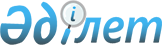 Об утверждении положения о государственном учреждении "Отдел культуры, развития языков, физической культуры и спорта Аягозского района"
					
			Утративший силу
			
			
		
					Постановление акимата Аягозского района Восточно-Казахстанской области от 16 февраля 2015 года № 126. Зарегистрировано Департаментом юстиции Восточно-Казахстанской области 12 марта 2015 года № 3734. Утратило силу - постановлением акимата Аягозского района Восточно-Казахстанской области от 05 мая 2016 года № 290      Сноска. Утратило силу - постановлением акимата Аягозского района Восточно-Казахстанской области от 05.05.2016 № 290.

      Примечание РЦПИ.

      В тексте документа сохранена пунктуация и орфография оригинала.

      В соответствии со статьей 39 Закона Республики Казахстан от 23 января 2001 года "О местном государственном управлении и самоуправлении в Республике Казахстан", Указом Президента Республики Казахстан от 29 октября 2012 года № 410 "Об утверждении Типового положения государственного органа Республики Казахстан", акимат Аягозского района ПОСТАНОВЛЯЕТ:

      1. Утвердить положение о государственном учреждении "Отдел культуры, развития языков, физической культуры и спорта Аягозского района", согласно приложению к настоящему постановлению.

      2. Настоящее постановление вводится в действие по истечении десяти календарных дней после дня его первого официального опубликования.

 Положение о государственном учреждении "Отдел культуры, развития языков, физической культуры и спорта Аягозского района"
1. Общие положения      1. Государственное учреждение "Отдел культуры, развития языков, физической культуры и спорта Аягозского района" (далее - Отдел) является государственным органом Республики Казахстан, осуществляет руководство в сфере культуры, развития языков, физической культуры и спорта на территории Аягозского района.

      2. Отдел осуществляет свою деятельность в соответствии с Конституцией и Законами Республики Казахстан, актами Президента и Правительства Республики Казахстан, иными нормативными правовыми актами, а также настоящим Положением.

      3. Отдел является юридическим лицом в организационно-правовой форме государственного учреждения, имеет печати и штампы со своим наименованием на государственном языке, бланки установленного образца, в соответствии с законодательством Республики Казахстан счета в органах казначейства.

      4. Отдел вступает в гражданско-правовые отношения от собственного имени.

      5. Отдел имеет право выступать стороной гражданско-правовых отношений от имени государства, если оно уполномочено на это в соответствии с законодательством.

      6. Отдел по вопросам своей компетенции в установленном законодательством порядке принимает решения, оформляемые приказами руководителя Отдела и другими актами, предусмотренными законодательством Республики Казахстан.

      7. Структура и лимит штатной численности Отдела утверждаются в соответствии с действующим законодательством.

      8. Местонахождение юридического лица: 070200, Республика Казахстан, Восточно-Казахстанская область, Аягозский район, город Аягоз, улица Бульвар Абая, 12.

      9. Полное наименование государственного органа - государственное учреждение "Отдел культуры, развития языков, физической культуры и спорта Аягозского района".

      10. Настоящее Положение является учредительным документом Отдела.

      11. Финансирование деятельности Отдела осуществляется из местного бюджета Аягозского района.

      12. Отделу запрещается вступать в договорные отношения с субъектами предпринимательства на предмет выполнения обязанностей, являющихся функциями Отдела.

      13. Режим работы Отдела устанавливается правилами внутреннего трудового распорядка и не должен противоречить нормам трудового законодательства Республики Казахстан.

 2. Миссия, основные задачи, функции, права и обязанности государственного органа      14. Миссия Отдела: обеспечение реализации государственной политики в сфере культуры, развития языков, физической культуры и спорта.

      15. Задачи Отдела:

      1) принимает меры, направленные на возрождение, сохранение, развитие и распространения культуры народа Республики Казахстан;

      2) принимает меры по недопущению в области культуры пропаганды или агитации насильственного изменения конституционного строя, нарушения целостности Республики Казахстан, подрыва безопасности государства, войны, социального, расового, национального, религиозного, сословного и родового превосходства, а также культа жестокости и насилия;

      3) всемерно развивает государственный язык, укрепляет его авторитет, создает все необходимые организационные, материально-технические условия для свободного и бесплатного овладения государственным языком всеми гражданами Республики Казахстан;

      4) обеспечение безопасности жизни и здоровья лиц, занимающихся физической культурой и спортом, а также участников и зрителей физкультурно-оздоровительных и спортивных мероприятий и соблюдение общественного порядка в местах проведения спортивно-массовых мероприятий;

      5) развитие национальных, технических и прикладных видов спорта;

      6) поддержка и стимулирование физической культуры и спорта;

      7) развитие научной базы для исследований в области физической культуры и спорта;

      8) содействие развитию всех видов спорта с учетом социальной и образовательной функций, а также специфики их структуры, основанной на принципе добровольной деятельности.

      16. Функции Отдела:

      1) организовывает работу по учету, охране и использованию памятников истории, материальной и духовной культуры местного значения;

      2) осуществляет проведение зрелищных культурно-массовых мероприятий района, а также смотров, фестивалей и конкурсов среди любительских творческих объединений;

      3) выступает заказчиком по строительству, реконструкции и ремонту объектов культурного назначения района;

      4) создает инфраструктуру для занятий спортом физических лиц по месту жительства и в местах их массового отдыха;

      5) проводит районные спортивные соревнования по видам спорта совместно с местными аккредитованными спортивными федерациями;

      6) обеспечивает подготовку районных сборных команд по видам спорта и их выступления на областных спортивных соревнованиях;

      7) обеспечивает развитие массового спорта и национальных видов спорта;

      8) координирует деятельность районных физкультурно-спортивных организаций;

      9) присваивает спортсменам спортивные разряды: спортсмен 2 разряда, спортсмен 3 разряда, спортсмен 1 юношеского разряда, спортсмен 2 юношеского разряда, спортсмен 3 юношеского разряда;

      10) присваивает квалификационные категории: тренер высшего уровня квалификации второй категории, тренер среднего уровня квалификации второй категории, методист высшего уровня квалификации второй категории, методист среднего уровня квалификации второй категории, инструктор-спортсмен высшего уровня квалификации второй категории, спортивный судья;

      11) реализует единый региональный календарь спортивно-массовых мероприятий;

      12) координирует организацию и проведение спортивных мероприятий;

      13) осуществляет сбор, анализ и предоставляет местному исполнительному органу области информацию по развитию физической культуры и спорта по форме и в сроки, установленные законодательством Республики Казахстан;

      14) формирует и утверждает районные списки сборных команд по видам спорта по предложениям региональных и местных аккредитованных спортивных федераций;

      15) организует медицинское обеспечение официальных физкультурных и спортивных мероприятий;

      16) обеспечивает общественный порядок и общественную безопасность при проведении физкультурных и спортивных мероприятий;

      17) координирует вопросы строительства спортивных сооружений и обеспечивает их доступность населению;

      18) оказывает методическую и консультативную помощь спортивным организациям;

      19) обеспечивает деятельность районных неспециализированных детско-юношеских школ;

      20) осуществляет регистрацию актов гражданского состояния и вносит сведения о регистрации в Государственную базу данных о физических лицах в порядке, установленном законодательством Республики Казахстан;

      21) осуществляет в интересах местного государственного управления иные полномочия, возлагаемые на местные исполнительные органы законодательством Республики Казахстан. 

      17. Права и обязанности Отдела:

      1) вносить на рассмотрение руководству района предложения по вопросам, входящим в компетенцию Отдела;

      2) в рамках компетенции, предусмотренной законодательством Республики Казахстан привлекать работников других отделов местных исполнительных органов района для рассмотрения и совместной разработки вопросов, касающихся деятельности Отдела;

      3) инициировать проведение в установленном порядке совещаний по вопросам, входящим в компетенцию Отдела;

      4) запрашивать в рамках компетенции установленной законодательством Республики Казахстан от других государственных органов, должностных лиц, организаций и их руководителей, граждан информацию необходимую для выполнения своих функций;

      5) давать консультации по вопросам, входящим в компетенцию Отдела;

      6) представлять необходимые материалы и информацию в пределах своей компетенции и в рамках законодательства в случае официального запроса об этом юридических и физических лиц;

      7) выполнять иные обязанности, входящие в компетенцию Отдела.

 3. Организация деятельности государственного органа      18. Руководство Отделом осуществляется первым руководителем, который несет персональную ответственность за выполнение возложенных на Отдел задач и осуществление им своих функций.      

      19. Первый руководитель Отдела назначается на должность и освобождается от должности акимом Аягозского района в соответствии с законодательством Республики Казахстан.

      20. Полномочия руководителя Отдела:

      1) в установленном законодательстве порядке назначает на должности и освобождает от должностей работников Отдела;

      2) в установленном законодательством порядке осуществляет поощрение и налагает дисциплинарные взыскания на сотрудников Отдела;

      3) в пределах своей компетенции издает приказы, дает указания, подписывает служебную документацию;

      4) утверждает должностные инструкции работников Отдела;

      5) представляет интересы Отдела в государственных органах, иных организациях;

      6) утверждает штатное расписание Отдела в пределах лимита штатной численности и структуры, утвержденных постановлением акимата Аягозского района;

      7) принимает необходимые меры по противодействию коррупции и несет за это персональную ответственность;

      8) обеспечивает равный доступ мужчин и женщин к государственной службе в соответствии с их опытом, способностями и профессиональной подготовкой;

      9) осуществляет иные полномочия в соответствии с законодательством Республики Казахстан.

      Исполнение полномочий руководителя Отдела в период его отсутствия осуществляется лицом, его замещающим в соответствии с действующим законодательством.

 4. Имущество государственного органа      21. Отдел может иметь на праве оперативного управления обособленное имущество в случаях, предусмотренных законодательством.

      Имущество Отдела формируется за счет имущества, переданного ему собственником, а также имущества (включая денежные доходы), приобретенного в результате собственной деятельности и иных источников, не запрещенных законодательством Республики Казахстан.

      22. Имущество, закрепленное за Отделом, относится к коммунальной собственности.

      23. Отдел не вправе самостоятельно отчуждать или иным способом распоряжаться закрепленным за ним имуществом и имуществом, приобретенным за счет средств, выданных ему по плану финансирования, если иное не установлено законодательством и настоящим Положением.

 5. Реорганизация и упразднение государственного органа      24. Реорганизация и упразднение Отдела осуществляются в соответствии с законодательством Республики Казахстан. 

 Перечень организаций, находящихся в ведении государственного органа      1) Государственное казенное коммунальное предприятие "Дом культуры "Козы Корпеш – Баян сулу";

      2) Коммунальное государственное учреждение "Централизованная библиотечная система Аягозского района";

      3) Коммунальное государственное учреждение "Детско-юношеская спортивная школа Аягозского района".


					© 2012. РГП на ПХВ «Институт законодательства и правовой информации Республики Казахстан» Министерства юстиции Республики Казахстан
				
      Аким района

Б.Байахметов
Утвержден постановлением 
акимата Аягозского района 
от "16" февраля 2015 года 
№ 126